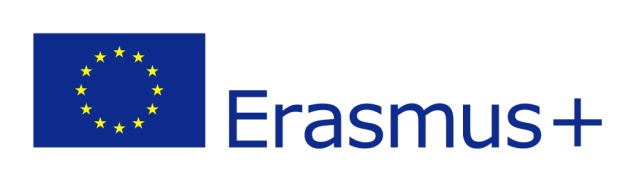 Regulamin rekrutacji do Projektu„Mobilność młodzieży – fundamentem sukcesu zawodowego”realizowanego w roku szkolnym 2015/2016 i 2016/2017przez Zespół Szkół Zawodowych im. Stanisława Staszica w Wysokiem MazowieckiemRegulamin rekrutacji do Projektu „Mobilność młodzieży – fundamentem sukcesu zawodowego” realizowanego w roku szkolnym 2015/2016 i 2016/2017 przez Zespół Szkół Zawodowych im. Stanisława Staszica w Wysokiem Mazowieckiem w ramach programu Erasmus+ § 1Postanowienia ogólneNiniejszy Regulamin określa zasady rekrutacji Uczestników oraz zasady uczestnictwa w projekcie mobilności realizowanego w ramach programu Erasmus+ (Mobilność edukacyjna: Kształcenie i szkolenia zawodowe)                  pt. „Mobilność młodzieży – fundamentem sukcesu zawodowego”.Celem Projektu jest wzrost mobilności zawodowej jego uczestników, nabycie nowych doświadczeń zawodowych oraz wykształcenie ważnych cech                     i kompetencji. Udział w Projekcie ma na celu rozwój kompetencji: 1. Zawodowych: nabycie nowych umiejętności w zależności od kierunku kształceniapoznanie zasad organizacji pracy na stanowisku 2. Językowych: wykształcenie podstaw komunikacji w języku włoskim i portugalskimpoprawa poziomu znajomości słownictwa zawodowego 3. Międzykulturowych:wykształcenie postawy tolerancji i otwartości na inne kultury poznanie dziedzictwa historyczno - kulturowego Portugalii i Włoch 4. Osobistych: nabycie umiejętności pracy w grupie i zespole, oraz zarządzania czasemrozbudzenie pasji poznawczych i motywacji wzrost wiary we własne możliwości i umiejętności, wzrost samodzielności    i zaradności wzmocnienie odporności na sytuacje stresogenne § 2Warunki uczestnictwa w projekcieUczestnikiem Projektu może być uczeń II i III klasy Technikum w Zespole Szkół Zawodowych im. Stanisława Staszica w Wysokiem Mazowieckiem, który kształci się w zawodzie: technik technologii żywności, technik żywienia i usług gastronomicznych, technik hotelarstwa, technik informatyk oraz spełnia warunki uczestnictwa wymienione w § 3. Nabór uczestników projektu zostanie przeprowadzony przez powołaną do tego celu Komisję Rekrutacyjną, w skład której wejdą: Dyrektor szkoły, Kierownik szkolenia praktycznego, koordynatorzy projektu, nauczyciel języka angielskiego    i nauczyciel przedmiotów zawodowych. W celu wzięcia udziału w procesie rekrutacji należy wypełnić i własnoręcznie podpisać „Formularz aplikacyjny”, a następnie przekazać go członkowi Komisji Rekrutacyjnej Formularz aplikacyjny zamieszczony jest stronie internetowej szkoły:www.zszwysmaz.podlasie.pl § 3Kryteria uczestnictwaAdresatami projektu są uczniowie klas II i III technikum technologii żywności, technikum żywienia i usług gastronomicznych, technikum hotelarstwa i technikum informatycznego, którzy zgodnie z założeniami programowymi nauki zawodu muszą odbyć praktykę zawodową. Komisja Rekrutacyjna wybierze osoby, które w największym stopniu spełniają następujące kryteria: przynależą do grupy docelowej osiągają dobre i bardzo dobre wyniki z przedmiotów zawodowych           oraz zachowaniu wykazują znajomość języka angielskiego w stopniu podstawowym               i wyższym, pochodzą z rodzin o niższym statusie materialnym, niepełnych, wielodzietnych, zagrożonych wykluczeniem społecznym (z dysfunkcjami, pochodzących z obszarów wiejskich)pisemna zgoda rodzica/prawnego opiekuna na wyjazdW/w kryteria są punktowane: - oceny z przedmiotów zawodowych - 2 – 6 pkt. (dst-2 pkt., db-4 pkt., bdb-6 pkt.)- ocena z języka angielskiego - 2 – 6 pkt.  (dst-2 pkt., db-4 pkt., bdb-6 pkt.)- pochodzenie i status materialny – 2 – 8 pkt. Na podstawie sumy uzyskanych punktów komisja sporządzi po 2 listy dla każdej    z grup uczestników: główną – zawierającą nazwiska 12 osób z największą ilością uzyskanych punktów i listę rezerwową, zawierającą 2 kolejne osoby.Od decyzji Komisji rekrutacyjnej kandydatowi przysługuje prawo odwołania         do koordynatorów projektu w ciągu 7 dni od ogłoszenia wyników rekrutacji          po każdym etapie. Uczniowie, którzy zostaną zakwalifikowani do Projektu (beneficjenci) będą zobowiązani do: udziału w przygotowaniu językowym, pedagogiczno – kulturowym         oraz zawodowym gromadzenia informacji o swoich osiągnięciach w miejscach stażu              w dzienniczkach praktyk  przygotowanie prezentacji multimedialnej z wyjazdów poszczególnych grup dzielenia się doświadczeniami nabytymi podczas zagranicznego stażu podczas zajęć z przedmiotów zawodowych współprzygotowania konferencji podsumowującej Projekt wszelkich działań na rzecz promocji projektu, wskazanych przez Dyrektora szkoły lub koordynatorów projektuwypełniania ankiet ewaluacyjnych wypełniania wszelkich obowiązków wynikających z udziału w projekcie Szczegółowe obowiązki zostaną ujęte w kontrakcie zawartym z każdym                z uczestników. § 4Przedmiot projektu1. Przedmiotem projektu jest organizacja wyjazdu na staż zagraniczny                     do Portugalii i Włoch: I tura: I grupa: Włochy - październik 2015r; II grupa: Portugalia - listopad 2015r. II tura: III grupa: Portugalia - marzec 2016r; IV grupa: Włochy - kwiecień 2016r. III tura:V grupa: Portugalia - październik 2016r.2. Zagraniczny staż będzie trwał 4 tygodnie (w tym pierwszy i ostatni dzień przeznaczony na podróż).§ 5Sposób organizacji wyjazdów zagranicznychW projekcie weźmie udział 60 uczniów z Zespołu Szkół Zawodowych                 im. Stanisława Staszica w Wysokiem Mazowieckiem, 12 uczniów w każdej z grup wyjazdowych. Nad każdą grupą opiekę sprawować będzie nauczyciel delegowany ze szkoły. W ramach budżetu Projektu uczestnicy mają zapewnione środki finansowe na odbycie praktyki zawodowej (podróż, zakwaterowanie, wyżywienie, kieszonkowe). § 6Postanowienia końcoweDodatkowe informacje w sprawie udziału w Projekcie można uzyskać                    u koordynatorów projektu p. Agnieszki Bielonko i p. Moniki Felczuk.Szczegółowe informacje o Programie Erasmus+ znajdują się na stronie internetowej: www.erasmusplus.org.pl 